ROSEMARIE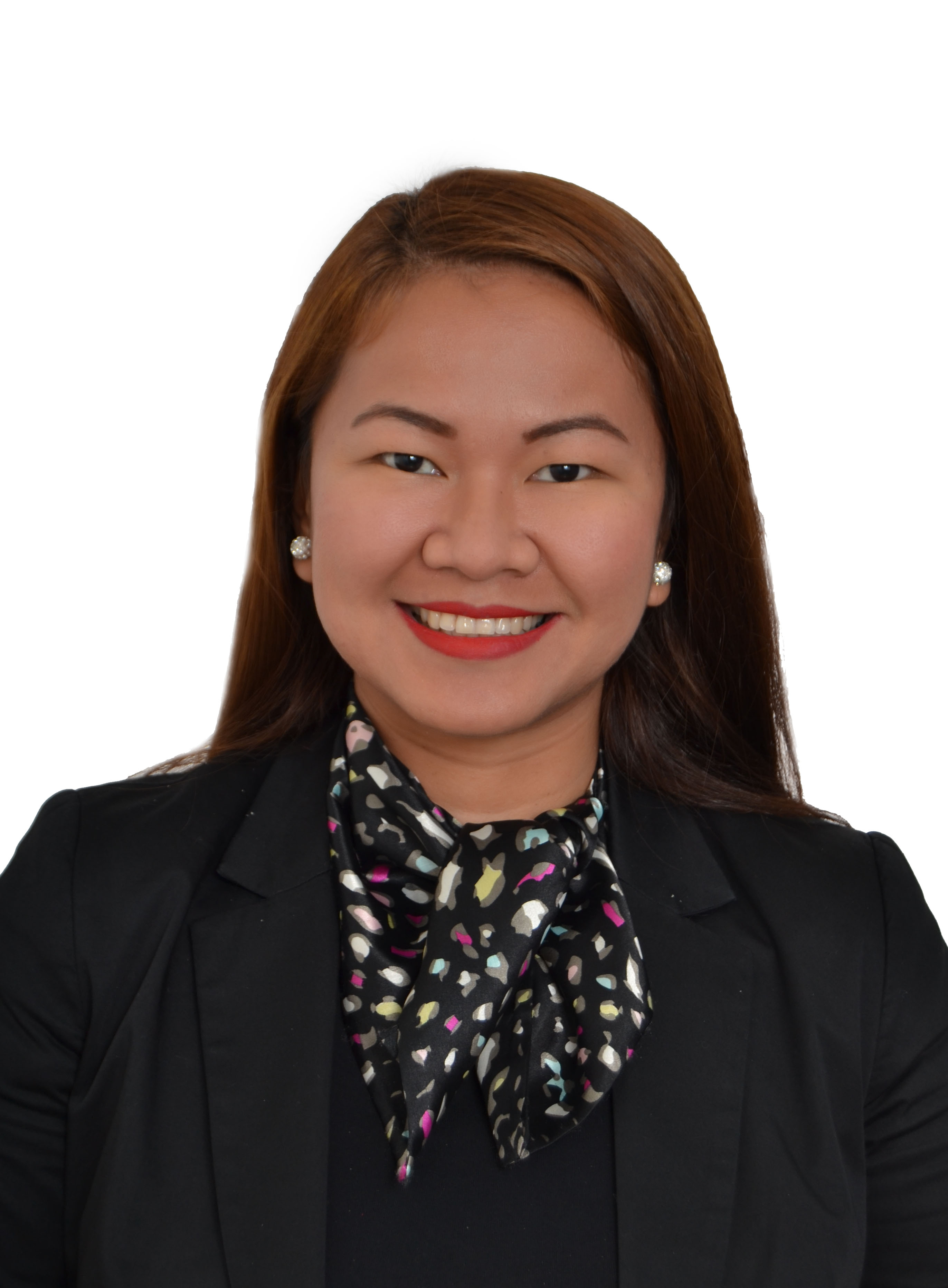 ROSEMARIE.250549@2freemail.com  PROFESSIONAL EXPERIENCES:		November 1, 2008 to November 5, 2015	Position: Office Administrator / Purchase Assistant 	MIRJANA ENGINEERING SUPPLIES	Job Description:ISO 9001 Management Representative Appointee.Assist Purchase Officer in making purchases.Ensure about the cost, quality and availability of product before purchasing.Provide Administrative support to the purchase department.Update concerned department about procurement of materials.Check the Bill of Quantity in detail and clarify with contractors accordingly.Source and send out the Bill of Quantity inquiry to the International (European) manufacturers.Perform thorough checking of manufacturer’s offer to provide client’s satisfaction.Responsible in receiving Purchase Orders, checking and generating comparison report.Provide secretarial or executive services for General Manager.Clerical work (filing, typing documents and correspondence, sorting and handing out post, photocopying and scanning documents, recording and updating database & ordering of office stationery).Answer incoming calls in a professional manner.May 15, 2008 to October 30, 2008	Position: Accountant	CONCORDE EXPRESS CARGO LLC	Job Description:Prepare and perform payment runs including cash clearing and inter-company netting.Reconcile, monitor and report bank account transactions and balances.Account assignment and booking of purchasing invoices.Managing AD-HOC administrative functions.Manage detail aging, commission, manual/computerized cash batch, and sales journal; executed and delegated data entry and order processing functions.Handle a broad scope of internal processes encompassing the daily management billing, collections, reconciliation, general ledger and month-end closings with a main focus on accounts receivable functions.Respond to queries promptly and in a responsive and courteous manner.Perform reception duties on behalf of the team which includes providing face to face contact to visitors to provide our services in a responsive and courteous manner.Taking clear messages and passing these promptly to the appropriate member of the team using judgment of urgency.Receive and distribute messages from telephone/e-mail as appropriate.November 22, 2006 to May 14, 2008Position: AccountantGOLDEN WINGS GENERAL TRANSPORT LLCJob Description:Maintain Accounting records and preparing accounts and management information.Prepare financial statements, including monthly and annual accounts.Provide profit and loss statements, including monthly closing and cost accounting reports.Managing AD-HOC administrative functions.Establish, maintain and coordinate the implementation of accounting and accounting control procedures.Account assignment and booking of purchasing invoices.Reconcile, monitor and report bank account transactions and balances.Prepare and perform payment runs including cash clearing and inter-company netting.General ledger bookings (e.g. accruals, fixed asset)Perform other related duties that as required. January 2006 to October 25, 2006Position: Accounting ClerkMOTECH AUTOMOTIVE EDUCATION CENTER, INC.Job Description:Prepare monthly bank reconciliation, including GL, GL research and reconciliation.Monitor cash flow.Preparation of checks for suppliers, for petty cash expenditures and monthly bills.Support preparation of standard management records through information, verification, assembly and other related activities.Prepare cash receipt for posting, applying payments and performing producer statement reconciliation.Prepare monthly statements and coordinates with the collection officer. Resolve billing discrepancies and assemble all supporting documents.Identify and take action to delinquent accounts, as outlined in the cancellation policy.Report on customer service and payment performance issue.Prepare monthly and quarterly computation of taxes, premiums and loans on Social Security System, Phil-health and Home Development Mutual Fund.EDUCATION ATTAINMENT:	June 2001 to April 2005	BACHELOR OF SCIENCE IN ACCOUNTANCY	INTERWORLD COLLEGES FOUNDATION, INC., Paniqui Tarlac, PhilippinesRELEVANT SKILLSProficient in Microsoft Office 2003, 2007 and 2010QuickBooksDriving Skills (valid UAE license)ISO 9001 Management Representative